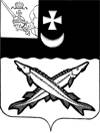 КОНТРОЛЬНО-СЧЕТНАЯ  КОМИССИЯ БЕЛОЗЕРСКОГО МУНИЦИПАЛЬНОГО РАЙОНАПРИКАЗОт 13.01.2017 № 7             В соответствии с Федеральным законом Российской Федерации от 02.03.2007 №25-ФЗ «О муниципальной службе в Российской Федерации» (с последующими изменениями и дополнениями) и законом Вологодской области от 09.10.2007 №1663-ОЗ «О регулировании некоторых вопросов муниципальной службы в Вологодской области»	ПРИКАЗЫВАЮ:Установить, что квалификационные требования к уровню профессионального образования, стажу муниципальной службы или стажу работы по специальности, направлению подготовки, необходимых для замещения должностей муниципальных служащих контрольно-счетной комиссии района разрабатываются для каждой конкретной должности муниципальной службы в контрольно-счетной комиссии района, с учетом пунктов 2 и 3 настоящего приказа и закрепляются в должностной инструкции по занимаемой должности.               2. Установить следующие квалификационные требования к уровню профессионального образования в контрольно-счетной комиссии района:для замещения высших, главных и ведущих должностей муниципальной службы – наличие высшего образования;для замещения старших и младших должностей муниципальной службы – наличие среднего профессионального образования.       3. Установить следующие квалификационные требования к стажу муниципальной службы или стажу работы по специальности: для замещения высших должностей муниципальной службы - наличие четырех лет стажа муниципальной службы или пяти лет стажа работы по специальности, направлению подготовки;для замещения главных должностей муниципальной службы - наличие двух лет стажа муниципальной службы или четырех лет стажа работы по специальности, направлению подготовки;для замещения ведущих, старших и младших должностей муниципальной службы – без предъявления требований к стажу.       4. Контроль за соблюдением  установленных  квалификационных требований к уровню профессионального образования, стажу муниципальной службы или стажу работы по специальности, направлению подготовки, необходимых для замещения должностей муниципальных служащих контрольно-счетной комиссии района  возложить на председателя контрольно-счетной комиссии района Спажеву Н.А.       5.    Настоящий приказ подлежит размещению на официальном сайте Белозерского муниципального района в информационно - телекоммуникационой сети «Интернет».Председатель контрольно-счетной 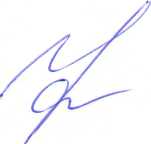 комиссии района	                                                                               Н.А.СпажеваОб установлении квалификационных требований к уровню профессионального  образования, стажу муниципальной службы или стажу работы по специальности, направлению подготовки, необходимых для замещения должностей муниципальных служащих контрольно-счетной комиссии района.